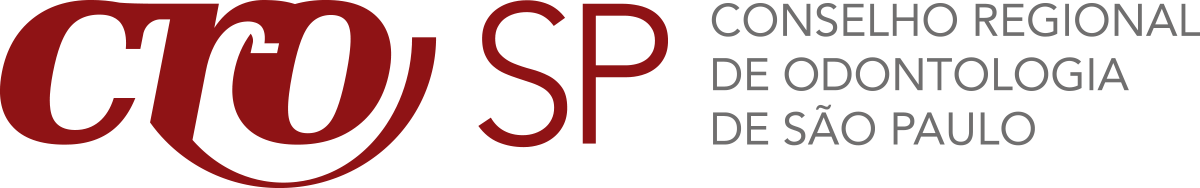 Presidente do CROSP reforça importância de consultas regulares com cirurgião-dentistaCom o objetivo de reforçar a importância de consultas regulares com os cirurgiões-dentistas, e assim manter a saúde bucal, o Conselho Regional de Odontologia de São Paulo (CROSP) iniciou uma campanha no primeiro semestre de 2022, que se estenderá por todo o ano, chamada “Saúde tá no corpo. Saúde tá no cuidado. Saúde tá na boca”. O objetivo é alertar o quanto a saúde da boca pode influenciar na saúde do corpo.De acordo com o presidente do CROSP, Dr. Braz Antunes Mattos Neto, uma parte da população faz consultas regulares, mas ainda tem uma outra parte que não tem acesso aos serviços odontológicos. “Uma parte da população brasileira tem sim a preocupação em se consultar preventivamente com o cirurgião-dentista. Porém, existe outra grande parte que ainda está por despertar para a saúde bucal. Há, ainda, aqueles que não têm acesso, ou têm acesso com muitas dificuldades”.Segundo pesquisa divulgada em 2020 pelo Instituto Brasileiro de Geografia e Estatística (IBGE), em parceria com o Ministério da Saúde, pouco menos da metade da população do Brasil (49%) vai a consultas regulares com os cirurgiões-dentistas.Dr. Braz Antunes destaca que a classe Odontológica tem o compromisso de fazer rotineiramente campanhas de orientação e conscientização para alertar a população sobre a importância das consultas odontológicas regularmente. Ele acredita que essa realidade tende a melhorar, já que esse é um trabalho continuo. “A saúde precisar ser vista como um todo”.O presidente do Conselho completa dizendo que instituições como o CROSP e o Conselho Federal de Odontologia (CFO) são fundamentais para o desenvolvimento desse trabalho de conscientização da importância da saúde da boca.“Quando não se faz a prevenção através de consultas odontológicas regulares, seguindo as orientações do profissional, a saúde bucal pode ser bastante comprometida”, reitera o presidente.Não passar pelo cirurgião-dentista com frequência e não cuidar corretamente da higiene bucal são os principais motivos para o comprometimento da saúde da boca. “Quando falamos em higiene bucal, é fundamental que os pacientes sejam orientados por nós, cirurgiões-dentistas, sobre como realizar a escovação com creme dental, usar o fio dental e fazer bochechos com enxaguante bucal, entre outros acessórios, que protegem contra as doenças gengivais e periodontais”, reforça o presidente do CROSP.Além disso, ele alerta para as principais consequências de a pessoa não fazer consultas regulares com o cirurgião-dentista: o risco de câncer bucal e endocardite bacteriana. O abuso de tabaco e o consumo excessivo de álcool estão relacionados como as principais causas desse câncer.“É importante ficar atento a lesões bucais que permaneçam por mais de 10 dias, como machucados ou cortes que demoram a cicatrizar. Nesses casos, é essencial marcar consulta com o cirurgião-dentista o mais breve possível”, recomenda Dr. Braz Antunes.Para se ter uma ideia, 1.492 pessoas morreram vítimas da doença no Estado de São Paulo em 2020, sendo 1.172 homens e 320 mulheres. Aliás, São Paulo é o Estado com mais mortes em relação ao câncer de boca, segundo dados do Instituto Nacional de Câncer (INCA).Por isso, a prevenção em Odontologia é crucial, pois conserva a saúde bucal e previne e diagnostica patologias orais. “Isso torna a consulta com o cirurgião-dentista essencial, já que as enfermidades que acometem a boca podem causar complicações graves e precisam ser tratadas com seriedade”.Sobre o CROSPO Conselho Regional de Odontologia de São Paulo (CROSP) é uma Autarquia Federal dotada de personalidade jurídica e de direito público com a finalidade de fiscalizar e supervisionar a ética profissional em todo o Estado de São Paulo, cabendo-lhe zelar pelo perfeito desempenho ético da Odontologia e pelo prestígio e bom conceito da profissão e dos que a exercem legalmente. Hoje, o CROSP conta com mais de 140 mil profissionais inscritos. Além dos cirurgiões-dentistas, o CROSP detém competência também para fiscalizar o exercício profissional e a conduta ética dos Técnicos em Prótese Dentária (TPD), Técnicos em Saúde Bucal (TSB), Auxiliares em Saúde Bucal (ASB) e Auxiliares em Prótese Dentária (APD). Informações: www.crosp.org.brMais informações: imprensacrosp@apexagencia.com.br
(11) 3549 – 5550 / (11) 99693 – 6834Ailton Oliveira e Elen Carla.